(Bold is usually calculator paper)Grade CGrade CGrade CGrade C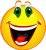 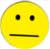 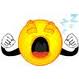 Expressing a number as a product of its prime factors (LCM and HCF)IndicesTrial and ImprovementDrawing Graphs (Straight line and quadratic)Sequences (nth term)Expand and Factorise single bracketsSolving EquationsQuestionnairesScatter Graphs (correlation, line of best fit)Ratio/ProportionUsing Percentages (% change, % of amount, reverse %)Volume and Surface AreaArea /Circumference of CirclesPythagoras Frequency PolygonsStem and LeafAngles (Corresponding, alternate, internal and external angles of polygons)Transformations (Enlargement, Reflection, Rotation, Translation)Grade BGrade BGrade BGrade BDensity (density = mass/volume) and Speed (speed = distance/time) Standard Form (multiply, divide, add, subtract)Simultaneous EquationsInequalities Factorising/Expanding QuadraticsSolving Quadratic Equations (factorise and formula)Cumulative Frequency, Box plotsEstimating the meanTrig (SOHCAHTOA)Probability (probability trees, AND/OR questions)Grade A/A*Grade A/A*Grade A/A*Grade A/A*Scale Factor (Area and Volume)SurdsRounding and Boundsy=mx+c (gradients of parallel and perpendicular lines)Proportional Relationships y=kx, y=k/xSectors/Segments/Arc LengthsSine Rule, Cosine Rule, Area of any triangleTransformations of Functions y = f(x)VectorsCircle TheoremsStratified SamplingHistogramsAlgebraic Fractions